Premio Nazionale “Comuni Virtuosi”Ente Locale Promotore :  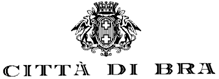 PROVINCIA DI CUNEORIPARTIZIONE LAVORI PUBBLICI PIAZZA ROMA  – PARCO GIOCHI INCLUSIVO E SENSORIALE Descrizione della progettazione 	Partendo da un’analisi dello stato di fatto dell’area verde dei giardini di P.za Roma, prossima alla stazione ferroviaria, al Movicentro e alle ZTL della città, si è progettato di realizzare un parco gioco inclusivo ovvero un luogo dove, tutti i bambini potessero giocare insieme, senza barriere architettoniche, e con giochi il più possibile fruibili da tutti: normodotati, bambini con difficoltà motorie che utilizzano la carrozzina, bambini ipovedenti, con difficoltà psichiche o con limitate capacità sensoriali.      2.  ObiettiviRiqualificare un’area gioco;riqualificare il gioco come esperienza ludica, inclusiva, sensoriale. 3. Destinatari         Tutti i bambini di età compresa fino ai 5 anni (per l’uso dei giochi) e le famiglie in generale.      4. Modalità di svolgimentoDal 16 settembre 2019,  i giochi sono a disposizione di tutti.Sono stati installati:animali gommosi;tappeti con attrazioni ad interazione;sistema di altalene tra cui una per disabili;giochi disegnati a pavimento;n. 1 cestino portacarte didattico;il dato della pace (progetto internazionale living peace)